Ms. Mariscal2rd GradeRoom D129602-237-9110 ext 3159dmariscal@laveeneld.org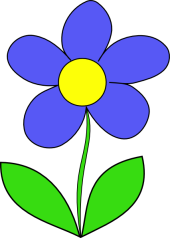 2nd Grade Weekly Flash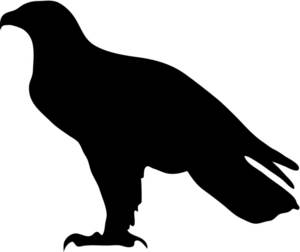 Laveen Elementary home of the Hawks!10-24-2016Announcements:Smoothie-Run every TuesdayScooptacular every Thursday.Half-Day this Thursday and Friday. A $1 dress down is optional. Boo-Fest this Friday from 4-7 pmThank you:To all the families that helped their child complete their pumpkin book reports. They all looked AMAZING and we had several teachers compliment their hard work. Parent’s Corner:Parent-Teacher conferences are this week. Email me for available times if you have not signed up. Our class is in need of candy donations for our candy jar. The candies need to be small and individually wrapped. Anything will help!Friday is the last day for book orders! Red Ribbon Week:Tuesday-Students can wear red socks along with their uniform.Wednesday-Students may wear any hat to school with their uniformParent’s Corner:Parent-Teacher conferences are this week. Email me for available times if you have not signed up. Our class is in need of candy donations for our candy jar. The candies need to be small and individually wrapped. Anything will help!Friday is the last day for book orders! Red Ribbon Week:Tuesday-Students can wear red socks along with their uniform.Wednesday-Students may wear any hat to school with their uniformParent’s Corner:Parent-Teacher conferences are this week. Email me for available times if you have not signed up. Our class is in need of candy donations for our candy jar. The candies need to be small and individually wrapped. Anything will help!Friday is the last day for book orders! Red Ribbon Week:Tuesday-Students can wear red socks along with their uniform.Wednesday-Students may wear any hat to school with their uniformWeekly Focus:Math: two-digit additionReading: Character, Setting and Plot Spelling: sight wordsGrammar: Opinion Writing Homework:Homework is due Friday. *Students should be reading every night for 20 minutes or more. You can use RAZ-kids for this. *Students should be practicing spelling and vocabulary every night. Weekly Focus:Math: two-digit additionReading: Character, Setting and Plot Spelling: sight wordsGrammar: Opinion Writing Homework:Homework is due Friday. *Students should be reading every night for 20 minutes or more. You can use RAZ-kids for this. *Students should be practicing spelling and vocabulary every night. Weekly Focus:Math: two-digit additionReading: Character, Setting and Plot Spelling: sight wordsGrammar: Opinion Writing Homework:Homework is due Friday. *Students should be reading every night for 20 minutes or more. You can use RAZ-kids for this. *Students should be practicing spelling and vocabulary every night. 